2025 Holidays for Bangladesh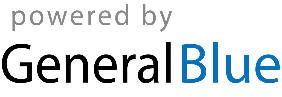  2025 2025 2025 2025 2025 2025 2025BangladeshBangladeshBangladeshBangladeshBangladeshBangladeshBangladeshBangladeshBangladeshBangladeshBangladeshBangladeshBangladeshBangladeshBangladeshJanuaryJanuaryJanuaryJanuaryJanuaryJanuaryJanuaryFebruaryFebruaryFebruaryFebruaryFebruaryFebruaryFebruaryMarchMarchMarchMarchMarchMarchMarchSuMoTuWeThFrSaSuMoTuWeThFrSaSuMoTuWeThFrSa123411567891011234567823456781213141516171891011121314159101112131415192021222324251617181920212216171819202122262728293031232425262728232425262728293031AprilAprilAprilAprilAprilAprilAprilMayMayMayMayMayMayMayJuneJuneJuneJuneJuneJuneJuneSuMoTuWeThFrSaSuMoTuWeThFrSaSuMoTuWeThFrSa12345123123456767891011124567891089101112131413141516171819111213141516171516171819202120212223242526181920212223242223242526272827282930252627282930312930JulyJulyJulyJulyJulyJulyJulyAugustAugustAugustAugustAugustAugustAugustSeptemberSeptemberSeptemberSeptemberSeptemberSeptemberSeptemberSuMoTuWeThFrSaSuMoTuWeThFrSaSuMoTuWeThFrSa1234512123456678910111234567897891011121313141516171819101112131415161415161718192020212223242526171819202122232122232425262727282930312425262728293028293031OctoberOctoberOctoberOctoberOctoberOctoberOctoberNovemberNovemberNovemberNovemberNovemberNovemberNovemberDecemberDecemberDecemberDecemberDecemberDecemberDecemberSuMoTuWeThFrSaSuMoTuWeThFrSaSuMoTuWeThFrSa1234112345656789101123456787891011121312131415161718910111213141514151617181920192021222324251617181920212221222324252627262728293031232425262728292829303130Feb 21	Language Martyrs’ DayMar 17	Mujib’s Birthday & Children’s DayMar 25	Genocide Remembrance DayMar 26	Independence DayMar 30	End of Ramadan (Eid al-Fitr)Apr 14	Bengali New Year’s DayMay 1	May DayMay 19	Buddha’s BirthdayJun 6	Feast of the Sacrifice (Eid al-Adha)Jul 5	Day of AshuraAug 15	National Mourning DayAug 24	Krishna JanmashtamiSep 4	Birthday of Muhammad (Mawlid)Oct 8	Durga PujaNov 21	Armed Forces DayDec 14	Martyred Intellectuals DayDec 16	Victory DayDec 25	Christmas Day